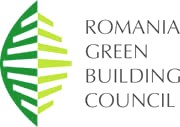 Proiectul Verde al Anului (Mic) – Formular de înscriereAcest premiu este acordat dezvoltatorului unei clădiri verzi sau renovate exemplar – cu o suprafață mai mica de 500mp - din România.Numele proiectului: Suprafața proiectului:Oraș:Date de contact ale persoanei care realizează înscrierea:NumeTelefonEmailProprietar/ Dezvoltator:Arhitect:Contractor general:Alte companii asociate cu proiectul:Data finalizării: FotografiiVă rugăm atașați 1-6 fotografii cu rezoluție mare ale proiectului pentru evaluarea juriului și promovarea ulterioară a proiectului. Prezentare în Social MediaVă rugăm să includeți o scurtă descriere a proiectului, inițiativei sau activității companiei, în limba română, pe care RoGBC o va posta pe pagina de Facebook și grupul propriu Linkedin. Indicați de asemenea care este fotografia care vreți să însoțească această postare. Numărul de like-uri obținute este parte din punctajul pentru obținerea premiului.Persoana nominalizată pentru primirea premiului în numele companiei:Notă: Vă rugăm să furnizați numele, numărul de telefon și e-mail-ul persoanei care va primi invitația de a participa la festivitatea de decernare e premiilor RoGBC de pe 14 decembrie 2017, ora 18:00, în cazul în care proiectul va fi unul dintre cele trei nominalizate de juriu. Inovații de mediu și sustenabilitate ale proiectului:Vă rugăm să explicați de ce este acesta un proiect de clădire verde exemplar. Dacă imobilul este certificat LEED, BREEAM, RoGBC Green Homes, Passive House sau cu alte certificări, vă rugăm să includeți documentația relevantă privind evaluarea finală și punctajul proiectului. Proiectele trebuie să includă împreună cu înscrierea și o copie a Certificatului de Performanță Energetică final emis.